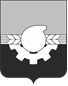 АДМИНИСТРАЦИЯ ГОРОДА КЕМЕРОВОПОСТАНОВЛЕНИЕот 26.08.2022 № 2468 О внесении изменений в постановление администрации города Кемерово от 10.07.2017 № 1913 «Об утверждении муниципальной программы «Профилактика терроризма и экстремизма на территории города Кемерово» на 2018 – 2024 годы»Руководствуясь положениями статьи 179 Бюджетного кодекса Российской Федерации, постановлением администрации города Кемерово от 05.06.2015     № 1378 «Об утверждении Порядка разработки, реализации и оценки эффективности муниципальных программ города Кемерово», статьей 45 Устава города КемеровоВнести в постановление администрации города Кемерово от 10.07.2017 № 1913 «Об утверждении муниципальной программы «Профилактика терроризма и экстремизма на территории города Кемерово» на 2018 - 2024 годы» (далее - постановление) следующие изменения:  1.1. В наименовании, в пункте 1 постановления, в наименовании приложения к постановлению и далее по тексту цифры «2018 – 2024» заменить цифрами «2018 – 2025».1.2. В разделе 1 «Паспорт муниципальной программы «Профилактика терроризма и экстремизма на территории города Кемерово» на 2018 - 2024 годы» приложения к постановлению строку «Объемы и источники финансирования муниципальной программы в целом и с разбивкой по годам ее реализации» изложить в следующей редакции:«                                                                                                                                        ».  1.3.	Раздел 3 «Перечень мероприятий муниципальной программы» приложения к постановлению изложить в редакции согласно приложению № 1 к настоящему постановлению.1.4. Подраздел 4.2 «2 этап 2020-2024 годы» раздела 4 «Ресурсное обеспечение реализации муниципальной программы» приложения к постановлению изложить в редакции согласно приложению № 2 к настоящему постановлению.1.5. Подраздел 5.2 «2 этап 2020-2024 годы» раздела 5 «Планируемые значения целевых показателей (индикаторов) муниципальной программы» приложения к постановлению изложить в редакции согласно приложению № 3 к настоящему постановлению. 2.  Настоящее постановление вступает в силу со дня его официального опубликования и распространяет свое действие на правоотношения, возникшие с 03.08.2022.3. Комитету по работе со средствами массовой информации администрации города Кемерово (Н.Н. Горбачева) обеспечить официальное опубликование настоящего постановления.   4. Контроль за исполнением настоящего постановления возложить на заместителя Главы города, руководителя аппарата М.Ю. Трофимову.Глава города                                                                                           И.В. СередюкСрок реализации муниципальной программы2018 - 2025 годы1 этап - 2018 - 2019 годы2 этап - 2020 - 2025 годыОбъемы и источники финансирования муниципальной программы в целом и с разбивкой по годам ее реализацииОбщий объем средств, необходимых для реализации       муниципальной      программы 1 056 531,2 тыс. рублей, в том числе по годам реализации:2018 год – 54 216,1 тыс. рублей;2019 год – 92 264,9 тыс. рублей;2020 год – 116 995,1 тыс. рублей;2021 год – 113 904,2 тыс. рублей;2022 год – 185 456,5 тыс. рублей;2023 год – 164 564,8 тыс. рублей;2024 год – 164 564,8 тыс. рублей;2025 год – 164 564,8 тыс. рублей.В том числе по источникам:Средства бюджета города Кемерово – 1 051 812,1 тыс. рублей, в том числе по годам реализации:2018 год – 53 619,6 тыс. рублей;2019 год – 91 411,9 тыс. рублей;2020 год – 116 541,5 тыс. рублей;2021 год – 113 372,9 тыс. рублей;2022 год – 184 823,6 тыс. рублей;2023 год – 164 014,2 тыс. рублей;2024 год – 164 014,2 тыс. рублей;2025 год – 164 014,2 тыс. рублей.Иные, не запрещенные законодательством источники, – 4 719,1 тыс. рублей, в том числе по годам реализации:2018 год - 596,5 тыс. рублей;2019 год - 853,0 тыс. рублей;2020 год – 453,6 тыс. рублей;2021 год - 531,3 тыс. рублей;2022 год – 632,9 тыс. рублей;2023 год – 550,6 тыс. рублей;2024 год – 550,6 тыс. рублей;2025 год – 550,6 тыс. рублей.В том числе по источникам:Средства областного бюджета –        4 461,1 тыс. рублей, в том числе по годам реализации:2018 год - 548,5 тыс. рублей;2019 год – 823,0 тыс. рублей;2020 год - 423,6 тыс. рублей;2021 год - 501,3 тыс. рублей;2022 год – 602,9 тыс. рублей;2023 год – 520,6 тыс. рублей;2024 год – 520,6 тыс. рублей;2024 год – 520,6 тыс. рублей;2025 год – 520,6 тыс. рублей;Средства юридических и физических лиц - 258,0 тыс. рублей, в том числе по годам реализации:2018 год - 48,0 тыс. рублей;2019 год - 30,0 тыс. рублей;2020 год - 30,0 тыс. рублей;2021 год - 30,0 тыс. рублей;2022 год - 30,0 тыс. рублей;2023 год - 30,0 тыс. рублей;2024 год – 30,0 тыс. рублей;2025 год – 30,0 тыс. рублей.